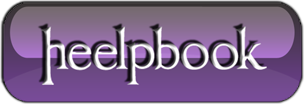 SQL Server – Copy Results with Headers – Management StudioSSMS allows you copy query results with column headers. However, if you copy results by choosing "Copy" or Ctrl + C, by default it does not copy headers.Management Studio 2008 allows you to copy data with headers by choosing "Copy with Headers" from Edit or Context Menu (or Ctrl + Shift + C).Context Menu in 2008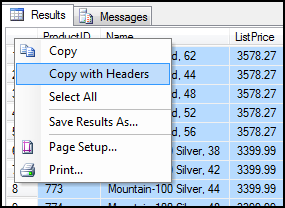 However, for Management Studio 2005 no such shortcut is available:Context Menu in 2005: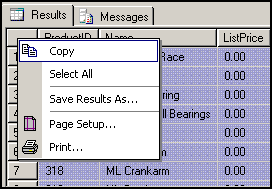 You can set "Copy with Headers" as *default* from SSMS options:This can be done in both SSMS 2005 and 2008.1. Go to "Tools" –> "Options"2. Expand "Query Results" –> "SQL Server" –> "Results to Grid"3. Check "Include column headers when copying or saving the results"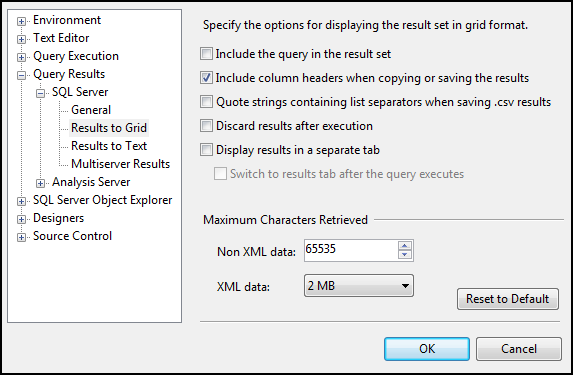 4. Click "OK".Note: Changes will take effect in new query windows only.This will enable copying headers with *simple* copy (Ctrl + C).Hope This Helps!